Паспорт проекта «Моя будущая профессия».Одна из моих учениц Славинская Яна мечтает стать летчиком. В результате проекта она подготовила очень интересную презентацию про эту профессию и совершила прыжок с парашютом.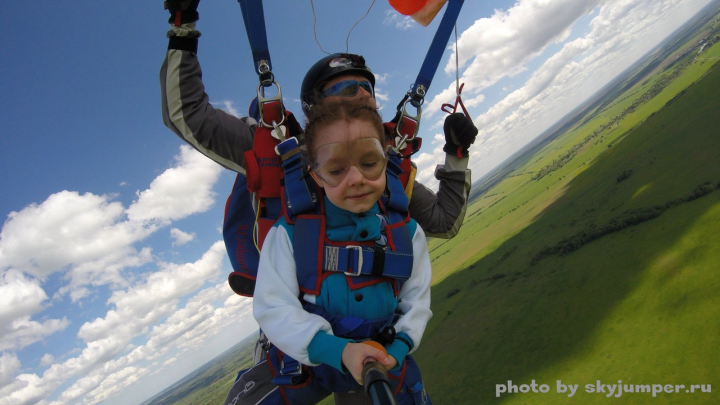 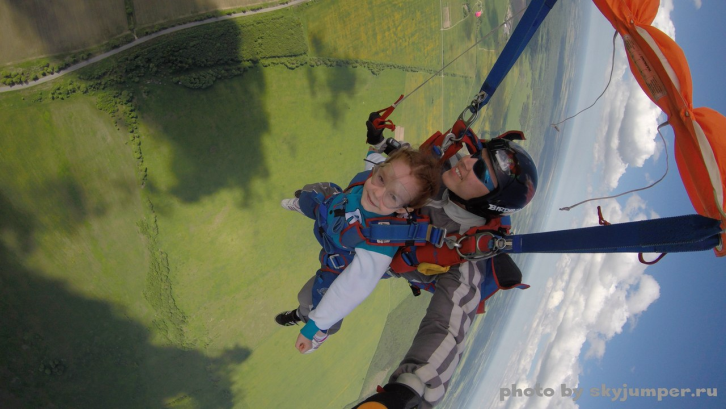 Тема проекта Моя будущая профессия или кем я хочу стать.АвторыУчащиеся 1-го класса.КоординаторУчительТип проектаИнформационныйПроблемаИзучить профессии людей, суть и историю.Выяснить профессии свих родителей и задуматься над тем, кем я хочу стать, когда вырасту.ЦельВоспитать у учащихся патриотизм, любовь к своей Родине и будущей профессии.Задачи1.Расширить знания учащихся о профессиях человека.2. Воспитывать уважительное отношение к человеку любой профессии.Область примененияОкружающий мир, классный час.АдресностьУченикам 1 класса и всем, кому интересна данная тема.Описание проектаСоздание творческой работы, чтение стихотворений, подготовка рассказа и создание презентации о будущей профессии.Обоснование необходимости проекта Профориентация учащихся, создание мотивации к более глубокому изучению дисциплин, которые необходимы для будущей профессии, которую выбрал ребёнок.Сроки выполненияПроект короткосрочный (апрель, май)Этапы работы над проектом1 этап – постановка проблемы и задач, разработка плана реализации проекта, распределение ролей.2 этап – поисковая работа, обработка информации3 этап – создание рисунков, плакатов, презентации.4 этап – рефлексия, обсуждение результатов работы.МетодыСбор информации, фото, подготовка презентации.Результат выполнения проектаПрезентация, рисунок, плакат, реферат.Форма презентацииУрок окружающий мир, внеурочная деятельность, классный час.